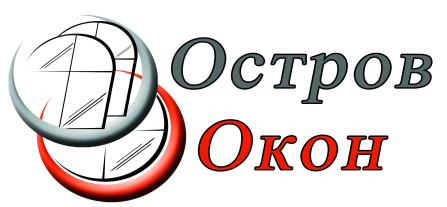 ОКНАСО СВЕРХСПОСОБНОСТЯМИУважаемые партнёры!     Компания «Остров Окон» рада вам предложить новинки в стеклопакетах. Много лет мы сотрудничаем с компанией РСК (Российская стекольная компания), которая предлагает новинки в стеклопакетах. Думаю, каждый найдёт для себя и заказчика оптимальный вариант остекления:Примерная стоимость стеклопакета с определенной «способностью» за 1 м2 смотрите ниже в приложении. Расчёт стеклопакетов по запросу.Подробная информация в офисах производства.	ОКНАСО СВЕРХСПОСОБНОСТЯМИОКНАСО СВЕРХСПОСОБНОСТЯМИРОССИЙСКАЯ СТЕКОЛЬНАЯ КОМПАНИЯX-ONE ENERGY:1500рЗАЩИТА ОТ ХОЛОДАX-ONE PREMIUM:4800рЗАЩИТА ПРЕМИУММаксимальное сохранение тепла в вашем доме. Стекло- пакет с энергосберегающим стеклом, термо-рамкой и ар- гоном. Энергосберегающее стекло с напылением серебра защищает от потери тепла, термо-рамка внутри камеры стеклопакета предотвращает выпадение конденсата, аргон повышает энергоэффективность конструкции.Максимальные характеристики по всем параметрам: сохраняет тепло зимой и прохладу летом, обладает исключительной звукоизоляцией и гарантирует защиту от взлома. Внешнее мультифункциональное стекло с по- крытием из оксидов металлов обладает энергосберегаю- щими и солнцезащитными свойствами одновременно.X-ONE SUN:2200рЗАЩИТА ОТ ЖАРЫX-ONE THERMO:14500рЗАЩИТА ОТ НАЛЕДИМаксимальная защита от солнца и сохранение приват- ности в вашем доме. Стеклопакет с солнцезащитным стеклом с зеркальным внешним покрытием отличается максимальными отражающими свойствами. Зеркальное покрытие защищает от посторонних взглядов снаружи, сохраняя приватность помещения. Стеклопакет отражает вредное УФ-излучение и защищает от выгорания обои, напольные покрытия и предметы интерьера.X-ONE MULTI:1700рЗАЩИТА ОТ ЖАРЫ И ХОЛОДАОстекление с электрообогревом в вашем доме. Стеклопакет с ламинированным многослойным стеклом и встроенным электрообогревом при повышении темпе- ратуры нагревается и позволяет плавить снег и наледь. Стекло может выступать основным или дополнительным источником тепла.X-ONE FIRE:23000рЗАЩИТА ОТ ОГНЯМаксимальное сохранение тепла и защита от солнца в вашем доме. Стеклопакет с мультифункциональнымстеклом, термо-рамкой и аргоном. Мультифункциональ- ное стекло с невидимыми покрытиями из серебра, никеля и хрома обладает энергосберегающими и солнцезащитны- ми свойствами одновременно. Стеклопакет защищаетот теплопотерь зимой и перегрева летом.Стеклопакет с многослойным пожаростойким стеклом. В случае пожара при температуре около 120°С прозрач- ные слои стекла изменяют свои физические свойства, стекло превращается в жесткую и непрозрачную защит- ную конструкцию. Многослойное пожаростойкое стекло обладает превосходными характеристикамипо прозрачности, звукоизоляции и безопасности.X-ONE SOUND:3200рЗАЩИТА ОТ ШУМАX-ONE SMART:80000рЗАЩИТА ПРИВАТНОСТИМаксимальная защита от шума в вашем доме. Особая кон- струкция стеклопакета позволяет снизить до минимума уровень внешнего шума. В зависимости от необходимого уровня звукоизоляции стеклопакет позволяет повысить звукоизоляцию с 29 дБ (однокамерный стеклопакет 4-16-4) до 50 дБ.Умное остекление вашего дома. Стеклопакет с умным смарт-стеклом позволяет регулировать прозрачность конструкции. Управление прозрачностью актуальнодля помещений, в которых нужно обеспечить определен- ный уровень конфиденциальности посетителей.X-ONE SECURITY:3100рЗАЩИТА ОТ ВЗЛОМАX-ONE DECOR:17000рИНДИВИДУАЛЬНОСТЬМаксимальная безопасность вашего дома. Стеклопакеты, в конструкции которых применены специальные виды стекол с ударопрочными свойствами, отличаются повы- шенным уровнем безопасности. В зависимости от типа используемого безопасного стекла достигается защита от порезов, ударостойкость или взломостойкость.Эстетика и индивидуальность остекления в вашем доме. Декоративная раскладка шпроссами или витраж.Шпроссы — декоративный элемент внутри стеклопакета, создающий эффект расстекловки. Витраж — рисунок, выполненный специальными чернилами на стеклес помощью фотопечати. Фотопечать на стекле позволяет создать любой рисунок по вашему выбору.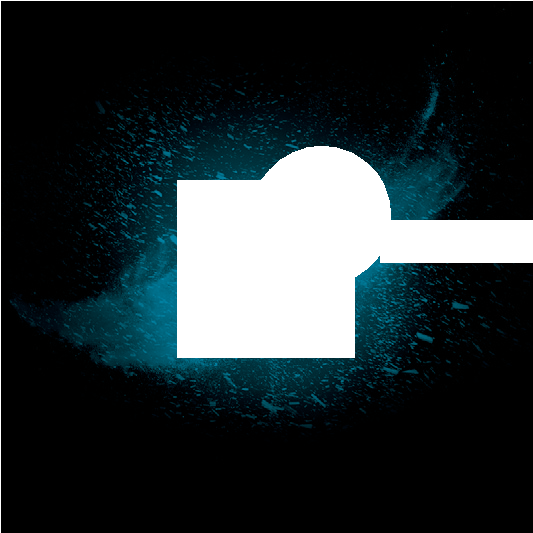 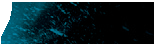 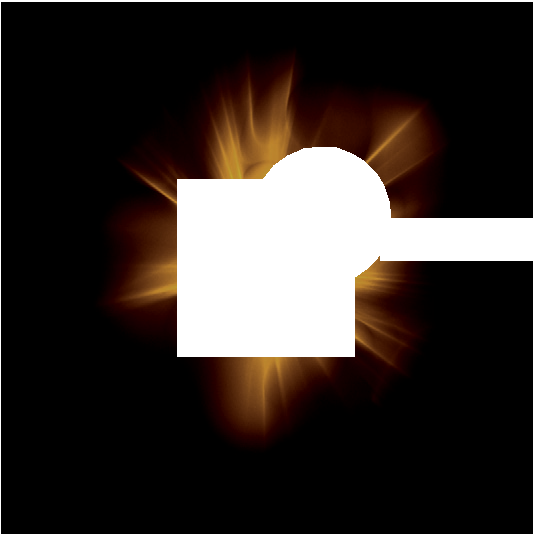 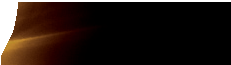 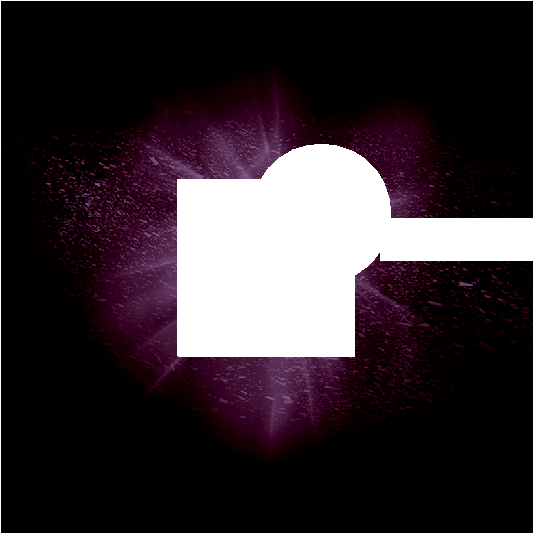 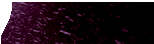 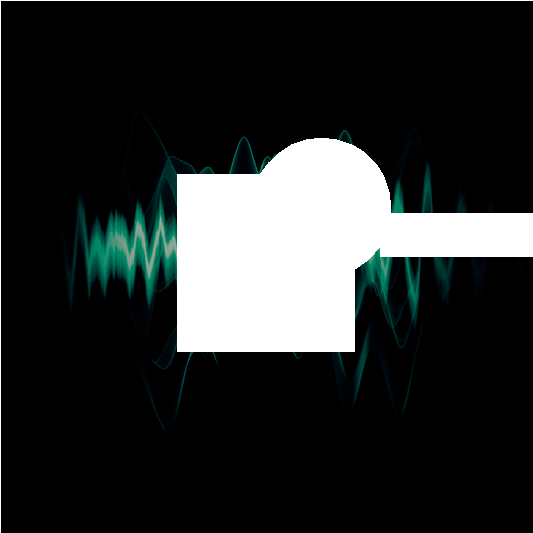 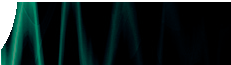 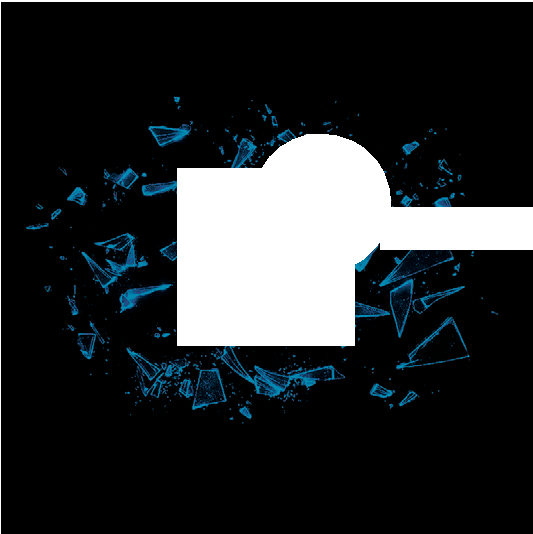 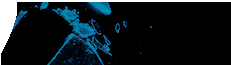 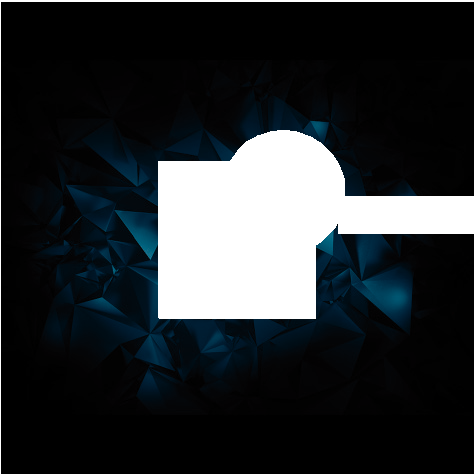 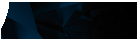 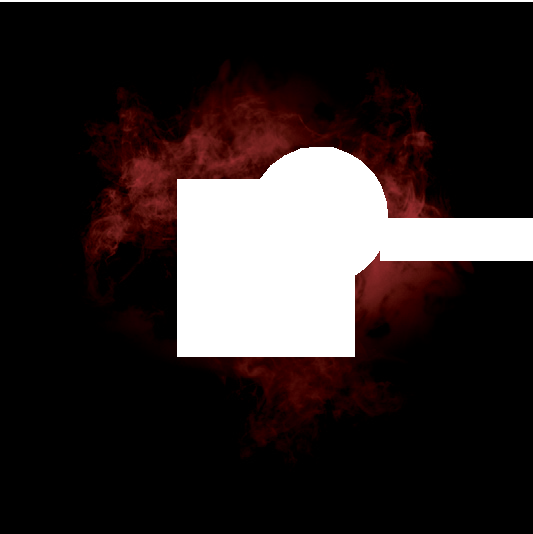 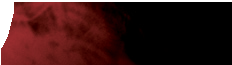 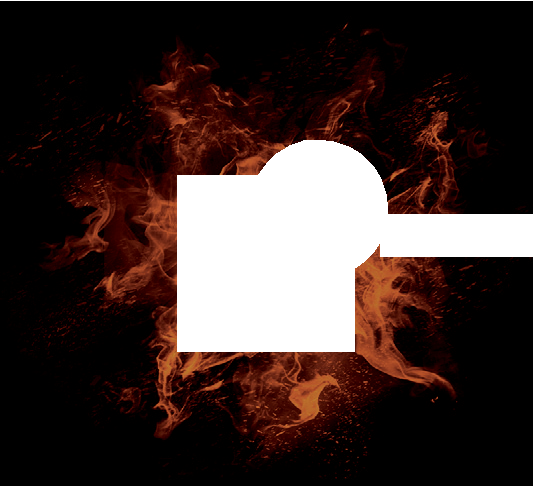 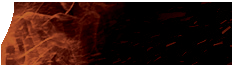 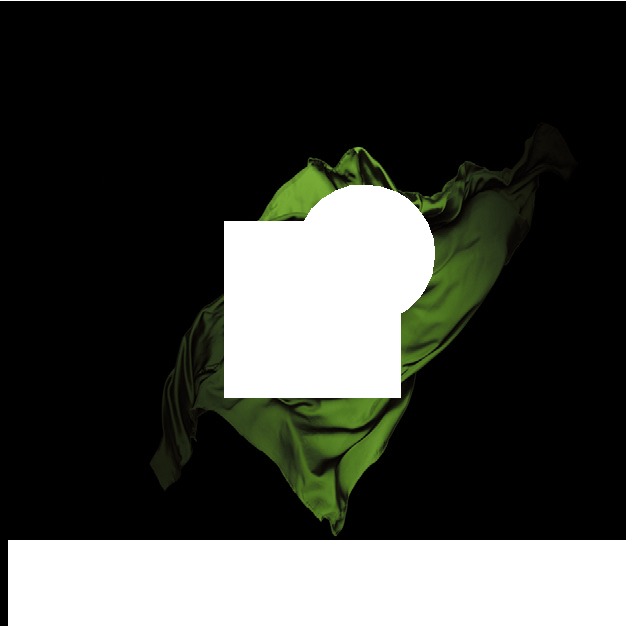 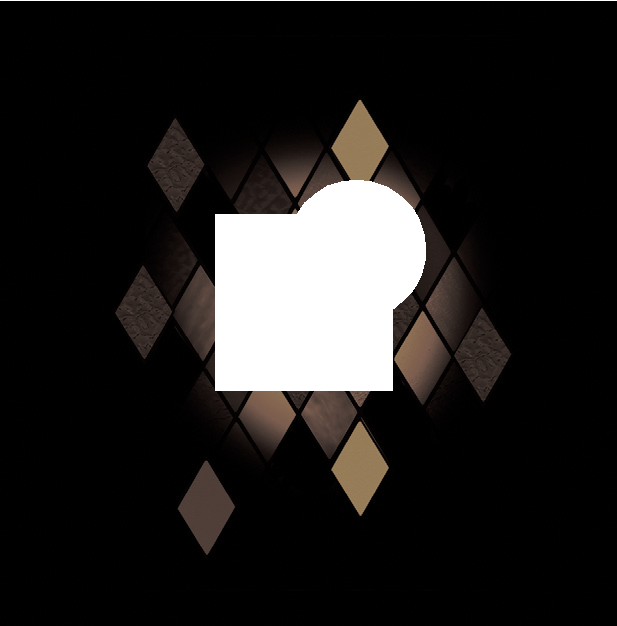 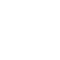 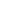 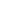 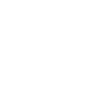 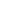 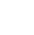 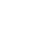 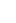 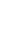 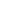 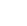 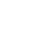 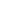 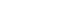 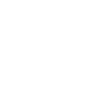 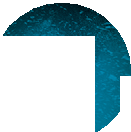 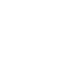 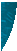 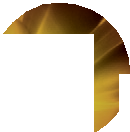 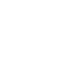 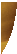 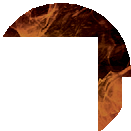 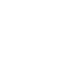 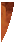 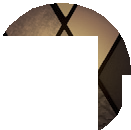 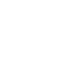 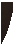 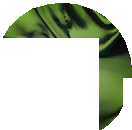 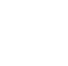 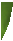 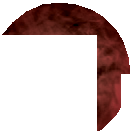 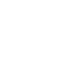 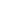 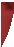 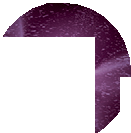 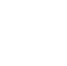 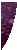 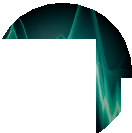 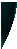 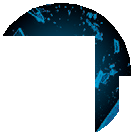 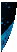 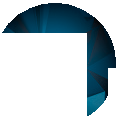 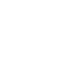 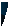 